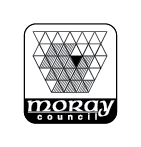 Sports & Leisure ServicesKeith Sports & Community CentreSwimming Pool TimetableMonday 25th October – Thursday December 23rd 2021MondayTuesdayWednesdayThursdayFridaySaturdaySundayNote:  For sessions that require to be booked as identified by * please follow these instructions:                                               		Fit-Life Members:On-line at www.moray.gov.uk/leisureBy telephone to Reception 01542 882222In person at Reception                                               		Pay-as-you-go customers:On-line at www.moray.gov.uk/leisureIn person at Reception in advance of booking– payment to be made at time of booking7.15am – 8.30amAdults only*2.00pm – 3.00pmPublic Swimming 5.30pm – 6.30pmPublic Swimming7.00pm – 7.45pmAqua Aerobics (Deep)*8.00pm – 8.45pmAdults/Teenagers*9.00am – 10.00amAdults only*12.30pm – 3.00pmPublic Swimming5.30pm – 7.30pmPublic Swimming8.00pm – 8.45pmAqua Aerobics (Shallow) *7.15am – 8.30amAdults only*10.00am – 10.45amAqua Aerobics*12.30pm – 2.00pmPublic Swimming2.15pm – 2.45pmGentle Aerobics5.30pm – 7.30pmPublic Swimming8.00pm – 8.45pmAdults/Teenagers*12.00pm – 3.00pmPublic Swimming5.30pm – 6.30pmPublic Swimming7.00pm – 7.45pmAqua Aerobics (Shallow) *8.00pm – 8.45pmAdults/Teenagers*7.15am – 9.00amAdults only*12.00pm – 3.00pmPublic Swimming inc Parent & Child Play 2-3 shallow end roped off5.15pm – 6.15pmPublic Swimming6.30pm – 7.15pmFun Session 8-12 years only*7.15pm – 8.00pmFun Session 8-12 years only*8.30am – 9.30amAdults only*11.30am – 2.00pmPublic Swimming Inc. Family Fun Session 11.30-12.308.30am – 9.30amAdults only*10.00am – 12.30pmPublic Swimming Inc. Family Fun Session 11-121.00pm – 2.00pmPublic Swimming